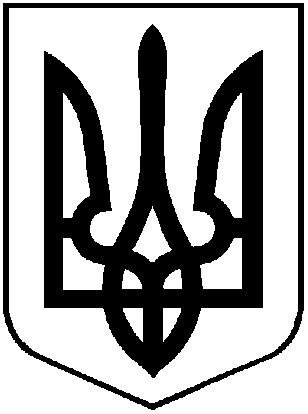 УКРАЇНА ХМІЛЬНИЦЬКА МІСЬКА РАДАВінницької областіР І Ш Е Н Н Я № 2012від 16 квітня 2019 року                                                         61 сесія міської ради 7 скликання Про внесення змін до Положенняпро оренду  комунального майнатериторіальної громади міста Хмільника           Враховуючи рішення 55 сесії Хмільницької міської ради 7 скликання від 20.11.2018 р. №1789 «Про добровільне приєднання Соколівської сільської територіальної громади Хмільницького району Вінницької області до територіальної  громади міста обласного значення Хмільник Вінницької області» та №1792 «Про утворення  Соколівського старостинського округу», керуючись ст. 26, 59, 60 Закону  України  «Про місцеве самоврядування в Україні», міська рада ВИРІШИЛА:1. Внести наступні зміни до Положення про оренду комунального майна територіальної громади міста Хмільника (надалі - Положення), затвердженого рішенням 49 сесії міської ради 7 скликання від 08.06.2018 року №1517:1.1. назву  Положення викласти в новій редакції, а саме: «Положення про оренду  комунального майна Хмільницької міської об’єднаної територіальної громади»;1.2. по тексту відповідного рішення, Положення та додатків 1, 2, 3, 4 до нього вирази «місто Хмільник»,  «місто», «територіальна громада міста Хмільника» «територіальна громада м. Хмільника» в усіх відмінках замінити на вираз «Хмільницька міська об’єднана територіальна громада» у відповідному відмінку;1.3. по тексту Положення та додатків 1, 2 до нього вираз «міський бюджет», «бюджет м.Хмільника», «бюджет міста» в усіх відмінках замінити на вираз «місцевий бюджет Хмільницької міської об’єднаної територіальної громади» у відповідному відмінку.	2. Відділу організаційно-кадрової роботи міської ради у документах постійного зберігання зазначити факт та підставу внесення змін, зазначених в п.1.1, 1.2 та 1.3 цього рішення, в оригіналах документів.3. Контроль за виконанням цього рішення покласти на постійну комісію міської ради з питань планування, бюджету, економічного розвитку та підприємництва (Кондратовець Ю.Г.) та постійну комісію міської ради з питань комплексного розвитку міста, регулювання комунальної власності і земельних відносин (Прокопович Ю.І.)            Міський голова                                                   С.Б. Редчик